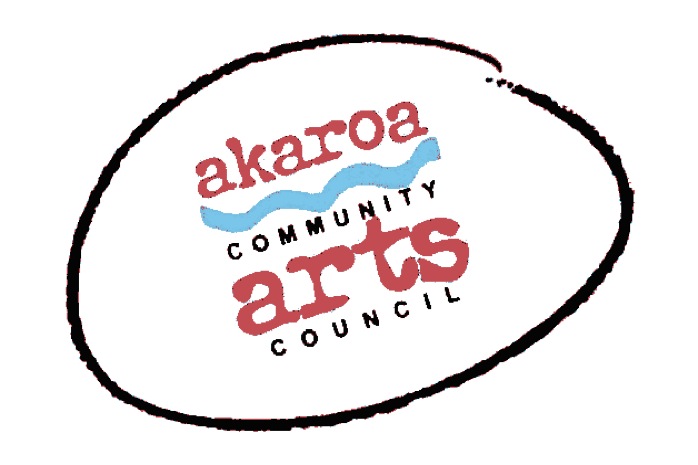 Akaroa Community Arts Council                              Painting the Peninsula Landscape with Siene de Vries 2023Registration FormClasses:	11, 18, 25 February; 4, 11 March 2023Start time:  	10am to 4pm each day, 1-hour lunch breakVenue:		Exterior locations to be advised. Weather dependent. Course Cost:	$380 for 5 classes, paid in advance or $85 per casual dayTermsFull Payment is required in advance to secure your place Places are limited and allocated on a receipt of payment basis.If you are unable to attend the full course after payment for any reason, we are unable to refund your fees but will accept another artist arranged by yourself. Internet banking is preferred to: Akaroa Community Arts CouncilAccount:  BNZ 020832 0043919 02                                                                   Code: Oils / Reference: your name.Provided by ACACA1 sheets newsprintA3 pre-gesso’d artist’s canvas sheets Charcoals Brushes and turps1 x Easel (see note below re field easels)1 x A 1 Drawing board and clipsTea, coffee, milo – NOTE: we won’t be providing hot water, see note below, biscuits.Things to provide yourselfYour own paint and paletteWe can supply 1 set of Pebeo fine oil paint; 10 colours x 20ml tubes at an extra cost of $40. Please note this is NOT included in your course fee.A folding chairAn artist’s field easel if you have one; they have adjustable legs for uneven ground.A small, portable side table to hold your paints etc – this could get messy so nothing posh!Cotton rags to wipe brushes etcScrew top jar to hold your turps supply for brush cleaningYour own preferred sketching pencils etcPacked lunch, water and thermos of hot water for your hot drinks if required.I understand and accept the above terms and conditions.Your Name:                                                                                                      Phone: Email:Please register me for Oils with Siene de Vries 2023 – full course $380 or (how many?)            casual days at $85 each              Yes / No, please supply me with 1 x set Pebeo oils at $40Your signature:                                                                                               Date:Please sign the form, electronic signature is fine, or scan it and email back to ACAC at art@akaroaarts.co.nz                                          Thank you, we appreciate your participation.